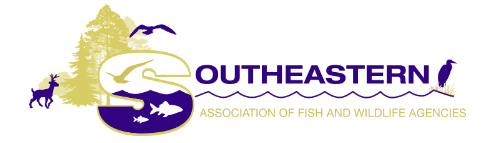 RESOLUTION ~ 2021 Fall Directors’ Meeting of SEAFWARoanoke, Virginia ~ October 19, 2021WHEREAS, Article V of the SEAFWA Bylaws provides that regular meetings, spring or fall, shall be scheduled and approved by Resolution, and WHEREAS, in order to provide adequate time for meeting notification and planning, and WHEREAS, it is customary to convene the Fall Business Meeting in conjunction with the Annual SEAFWA Conference, and WHEREAS, Virginia Department of Wildlife Resources will host the 2021 SEAFWA Annual Conference in Roanoke, Virginia on October 17-20, 2021; THEREFORE BE IT RESOLVED that the Fall Directors’ Business Meeting be held on October 19, 2021, in Roanoke, Virginia, in conjunction with the 2021 Annual Conference.Mr. President, on behalf of the Resolutions Committee, I so move:   Rusty Garrison, Georgia ~ Pat Fitts, ArkansasRespectfully submitted, October 27, 2020 by:Rusty GarrisonChairman, Resolutions Committee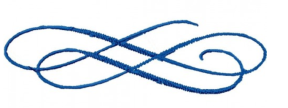 